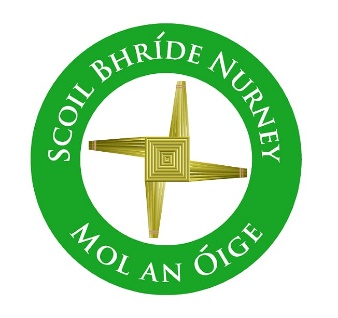 NOTE TO TEACHER:PLEASE ENSURE YOU ALSO INCLUDE ALL STAGE 1, 2 AND 3 DOCUMENTS IN THIS FILE.A Continuum of Support(Academic Success  Social, Emotional and Behavioural Competence)Developing a student support plan is the outcome of a problem-solving process, involving school staff, parent(s)/guardian(s) and the student. We start by identifying concerns, we gather information, we put together a plan and we review it.STUDENT SUPPORT FILE Cover Page(all Blue sections to be filled in by the Class Teacher)STUDENT SUPPORT FILE Cover Page(all Blue sections to be filled in by the Class Teacher)Name of StudentDate of BirthSchool Scoil Bhríde Nurney Kildare 16345aDate File OpenedDate File ShutStudent Support File, Log of ActionsStudent Support File, Log of ActionsDateActionsPlease tick below the appropriate colour box belowClassroom Support (support for all) – Stage 1 – Green   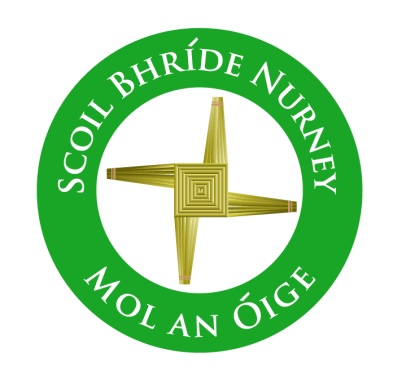 School Support (support for some) – Stage 2 – Yellow   School Support Plus support for a few) – Stage 3 – Red Please tick below the appropriate colour box belowClassroom Support (support for all) – Stage 1 – Green   School Support (support for some) – Stage 2 – Yellow   School Support Plus support for a few) – Stage 3 – Red Please tick below the appropriate colour box belowClassroom Support (support for all) – Stage 1 – Green   School Support (support for some) – Stage 2 – Yellow   School Support Plus support for a few) – Stage 3 – Red Please tick below the appropriate colour box belowClassroom Support (support for all) – Stage 1 – Green   School Support (support for some) – Stage 2 – Yellow   School Support Plus support for a few) – Stage 3 – Red Please tick below the appropriate colour box belowClassroom Support (support for all) – Stage 1 – Green   School Support (support for some) – Stage 2 – Yellow   School Support Plus support for a few) – Stage 3 – Red Basic Needs ChecklistBasic Needs ChecklistBasic Needs ChecklistBasic Needs ChecklistBasic Needs Checklist Pupils Name:                                       Age: Class:Class:Date:Headings under which to consider a pupil’s basic needs 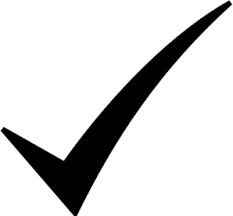 Headings under which to consider a pupil’s basic needs Headings under which to consider a pupil’s basic needs Headings under which to consider a pupil’s basic needs Headings under which to consider a pupil’s basic needs Physiological needs e.g. does the child have adequate food, warmth, housing etc?Physiological needs e.g. does the child have adequate food, warmth, housing etc?Safety needs e.g. does the child need physical or psychological protection?Safety needs e.g. does the child need physical or psychological protection?Belonging needs e.g. does the pupil have close family and friends, feel part of his / her class.Belonging needs e.g. does the pupil have close family and friends, feel part of his / her class.Esteem needs: e.g. does the child receive respect, positive feedback from others and respect others and self?Esteem needs: e.g. does the child receive respect, positive feedback from others and respect others and self?Possible actions suggested to the teacher on the basis of the questions above:Possible actions suggested to the teacher on the basis of the questions above:Possible actions suggested to the teacher on the basis of the questions above:Possible actions suggested to the teacher on the basis of the questions above:Possible actions suggested to the teacher on the basis of the questions above:Learning Environment Checklist (Part A)Learning Environment Checklist (Part A)Learning Environment Checklist (Part A)Learning Environment Checklist (Part A)Learning Environment Checklist (Part A)Learning Environment Checklist (Part A)Learning Environment Checklist (Part A)Learning Environment Checklist (Part A)Learning Environment Checklist (Part A)Learning Environment Checklist (Part A)Learning Environment Checklist (Part A)Learning Environment Checklist (Part A)Learning Environment Checklist (Part A)Learning Environment Checklist (Part A)Learning Environment Checklist (Part A)Learning Environment Checklist (Part A)Learning Environment Checklist (Part A)Learning Environment Checklist (Part A)Learning Environment Checklist (Part A)Learning Environment Checklist (Part A)Learning Environment Checklist (Part A)Environment / Physical conditionsEnvironment / Physical conditionsEnvironment / Physical conditionsEnvironment / Physical conditionsEnvironment / Physical conditionsEnvironment / Physical conditionsEnvironment / Physical conditionsEnvironment / Physical conditionsEnvironment / Physical conditionsTick the area where action could be taken to make a difference for the pupil:Tick the area where action could be taken to make a difference for the pupil:Tick the area where action could be taken to make a difference for the pupil:Tick the area where action could be taken to make a difference for the pupil:Tick the area where action could be taken to make a difference for the pupil:Tick the area where action could be taken to make a difference for the pupil:Tick the area where action could be taken to make a difference for the pupil:Tick the area where action could be taken to make a difference for the pupil:Tick the area where action could be taken to make a difference for the pupil:Tick the area where action could be taken to make a difference for the pupil:Tick the area where action could be taken to make a difference for the pupil:Tick the area where action could be taken to make a difference for the pupil:Layout of room & furnitureLayout of room & furnitureLayout of room & furnitureLayout of room & furnitureAdequate working space for students & teacherAdequate working space for students & teacherAdequate working space for students & teacherAdequate working space for students & teacherAdequate working space for students & teacherAdequate working space for students & teacherAdequate working space for students & teacherGood decor / lots of displays etc?Good decor / lots of displays etc?Good decor / lots of displays etc?Good decor / lots of displays etc?Ease of movement in roomEase of movement in roomEase of movement in roomEase of movement in roomEase of movement in roomEase of movement in roomEase of movement in roomTemperatureTemperatureTemperatureTemperatureLightingLightingLightingLightingLightingLightingLightingNoise levelNoise levelNoise levelNoise levelSeating  (Facing board - neighbouring pupil compatibility - height for writing)Seating  (Facing board - neighbouring pupil compatibility - height for writing)Seating  (Facing board - neighbouring pupil compatibility - height for writing)Seating  (Facing board - neighbouring pupil compatibility - height for writing)Seating  (Facing board - neighbouring pupil compatibility - height for writing)Seating  (Facing board - neighbouring pupil compatibility - height for writing)Seating  (Facing board - neighbouring pupil compatibility - height for writing)Appropriate resources/ equipment organised and readily available for all pupils?Appropriate resources/ equipment organised and readily available for all pupils?Appropriate resources/ equipment organised and readily available for all pupils?Appropriate resources/ equipment organised and readily available for all pupils?Social factors / RelationshipsSocial factors / RelationshipsSocial factors / RelationshipsSocial factors / RelationshipsSocial factors / RelationshipsSocial factors / RelationshipsSocial factors / RelationshipsSocial factors / RelationshipsSocial factors / RelationshipsSocial factors / RelationshipsSocial factors / RelationshipsSocial factors / RelationshipsSocial factors / RelationshipsSocial factors / RelationshipsSocial factors / RelationshipsSocial factors / RelationshipsSocial factors / RelationshipsSocial factors / RelationshipsSocial factors / RelationshipsSocial factors / RelationshipsSocial factors / RelationshipsClassroom procedures & rules are made clear and understood by all pupils and consistently appliedClassroom procedures & rules are made clear and understood by all pupils and consistently appliedClassroom procedures & rules are made clear and understood by all pupils and consistently appliedClassroom procedures & rules are made clear and understood by all pupils and consistently appliedClassroom procedures & rules are made clear and understood by all pupils and consistently appliedClassroom procedures & rules are made clear and understood by all pupils and consistently appliedClassroom procedures & rules are made clear and understood by all pupils and consistently appliedClassroom procedures & rules are made clear and understood by all pupils and consistently appliedClassroom procedures & rules are made clear and understood by all pupils and consistently appliedClassroom procedures & rules are made clear and understood by all pupils and consistently appliedClassroom procedures & rules are made clear and understood by all pupils and consistently appliedClassroom procedures & rules are made clear and understood by all pupils and consistently appliedClassroom procedures & rules are made clear and understood by all pupils and consistently appliedClassroom procedures & rules are made clear and understood by all pupils and consistently appliedClassroom procedures & rules are made clear and understood by all pupils and consistently appliedClassroom procedures & rules are made clear and understood by all pupils and consistently appliedClear instructions are given about the tasks in a variety of ways (oral, visual, gestures)Clear instructions are given about the tasks in a variety of ways (oral, visual, gestures)Clear instructions are given about the tasks in a variety of ways (oral, visual, gestures)Clear instructions are given about the tasks in a variety of ways (oral, visual, gestures)Clear instructions are given about the tasks in a variety of ways (oral, visual, gestures)Clear instructions are given about the tasks in a variety of ways (oral, visual, gestures)Clear instructions are given about the tasks in a variety of ways (oral, visual, gestures)Clear instructions are given about the tasks in a variety of ways (oral, visual, gestures)Clear instructions are given about the tasks in a variety of ways (oral, visual, gestures)Clear instructions are given about the tasks in a variety of ways (oral, visual, gestures)Clear instructions are given about the tasks in a variety of ways (oral, visual, gestures)Clear instructions are given about the tasks in a variety of ways (oral, visual, gestures)Clear instructions are given about the tasks in a variety of ways (oral, visual, gestures)Clear instructions are given about the tasks in a variety of ways (oral, visual, gestures)Clear instructions are given about the tasks in a variety of ways (oral, visual, gestures)Clear instructions are given about the tasks in a variety of ways (oral, visual, gestures)Changes between tasks are managed smoothly and effectivelyChanges between tasks are managed smoothly and effectivelyChanges between tasks are managed smoothly and effectivelyChanges between tasks are managed smoothly and effectivelyChanges between tasks are managed smoothly and effectivelyChanges between tasks are managed smoothly and effectivelyChanges between tasks are managed smoothly and effectivelyChanges between tasks are managed smoothly and effectivelyChanges between tasks are managed smoothly and effectivelyChanges between tasks are managed smoothly and effectivelyChanges between tasks are managed smoothly and effectivelyChanges between tasks are managed smoothly and effectivelyChanges between tasks are managed smoothly and effectivelyChanges between tasks are managed smoothly and effectivelyChanges between tasks are managed smoothly and effectivelyChanges between tasks are managed smoothly and effectivelyPupils know what to do next without askingPupils know what to do next without askingPupils know what to do next without askingPupils know what to do next without askingPupils know what to do next without askingPupils know what to do next without askingPupils know what to do next without askingPupils know what to do next without askingPupils know what to do next without askingPupils know what to do next without askingPupils know what to do next without askingPupils know what to do next without askingPupils know what to do next without askingPupils know what to do next without askingPupils know what to do next without askingPupils know what to do next without askingThe class is generally on taskThe class is generally on taskThe class is generally on taskThe class is generally on taskThe class is generally on taskThe class is generally on taskThe class is generally on taskThe class is generally on taskThe class is generally on taskThe class is generally on taskThe class is generally on taskThe class is generally on taskThe class is generally on taskThe class is generally on taskThe class is generally on taskThe class is generally on taskA variety of different actions (academic & behaviour) are frequently noticed and praisedA variety of different actions (academic & behaviour) are frequently noticed and praisedA variety of different actions (academic & behaviour) are frequently noticed and praisedA variety of different actions (academic & behaviour) are frequently noticed and praisedA variety of different actions (academic & behaviour) are frequently noticed and praisedA variety of different actions (academic & behaviour) are frequently noticed and praisedA variety of different actions (academic & behaviour) are frequently noticed and praisedA variety of different actions (academic & behaviour) are frequently noticed and praisedA variety of different actions (academic & behaviour) are frequently noticed and praisedA variety of different actions (academic & behaviour) are frequently noticed and praisedA variety of different actions (academic & behaviour) are frequently noticed and praisedA variety of different actions (academic & behaviour) are frequently noticed and praisedA variety of different actions (academic & behaviour) are frequently noticed and praisedA variety of different actions (academic & behaviour) are frequently noticed and praisedA variety of different actions (academic & behaviour) are frequently noticed and praisedA variety of different actions (academic & behaviour) are frequently noticed and praisedA variety of praise and rewards are usedA variety of praise and rewards are usedA variety of praise and rewards are usedA variety of praise and rewards are usedA variety of praise and rewards are usedA variety of praise and rewards are usedA variety of praise and rewards are usedA variety of praise and rewards are usedA variety of praise and rewards are usedA variety of praise and rewards are usedA variety of praise and rewards are usedA variety of praise and rewards are usedA variety of praise and rewards are usedA variety of praise and rewards are usedA variety of praise and rewards are usedA variety of praise and rewards are usedPupils can be monitored sufficiently during a task to ensure understanding and continuing progressPupils can be monitored sufficiently during a task to ensure understanding and continuing progressPupils can be monitored sufficiently during a task to ensure understanding and continuing progressPupils can be monitored sufficiently during a task to ensure understanding and continuing progressPupils can be monitored sufficiently during a task to ensure understanding and continuing progressPupils can be monitored sufficiently during a task to ensure understanding and continuing progressPupils can be monitored sufficiently during a task to ensure understanding and continuing progressPupils can be monitored sufficiently during a task to ensure understanding and continuing progressPupils can be monitored sufficiently during a task to ensure understanding and continuing progressPupils can be monitored sufficiently during a task to ensure understanding and continuing progressPupils can be monitored sufficiently during a task to ensure understanding and continuing progressPupils can be monitored sufficiently during a task to ensure understanding and continuing progressPupils can be monitored sufficiently during a task to ensure understanding and continuing progressPupils can be monitored sufficiently during a task to ensure understanding and continuing progressPupils can be monitored sufficiently during a task to ensure understanding and continuing progressPupils can be monitored sufficiently during a task to ensure understanding and continuing progressAny disruptive or off-task behaviour is effectively managedAny disruptive or off-task behaviour is effectively managedAny disruptive or off-task behaviour is effectively managedAny disruptive or off-task behaviour is effectively managedAny disruptive or off-task behaviour is effectively managedAny disruptive or off-task behaviour is effectively managedAny disruptive or off-task behaviour is effectively managedAny disruptive or off-task behaviour is effectively managedAny disruptive or off-task behaviour is effectively managedAny disruptive or off-task behaviour is effectively managedAny disruptive or off-task behaviour is effectively managedAny disruptive or off-task behaviour is effectively managedAny disruptive or off-task behaviour is effectively managedAny disruptive or off-task behaviour is effectively managedAny disruptive or off-task behaviour is effectively managedAny disruptive or off-task behaviour is effectively managedGood communication and feedback between teacher and each pupil about progress is maintainedGood communication and feedback between teacher and each pupil about progress is maintainedGood communication and feedback between teacher and each pupil about progress is maintainedGood communication and feedback between teacher and each pupil about progress is maintainedGood communication and feedback between teacher and each pupil about progress is maintainedGood communication and feedback between teacher and each pupil about progress is maintainedGood communication and feedback between teacher and each pupil about progress is maintainedGood communication and feedback between teacher and each pupil about progress is maintainedGood communication and feedback between teacher and each pupil about progress is maintainedGood communication and feedback between teacher and each pupil about progress is maintainedGood communication and feedback between teacher and each pupil about progress is maintainedGood communication and feedback between teacher and each pupil about progress is maintainedGood communication and feedback between teacher and each pupil about progress is maintainedGood communication and feedback between teacher and each pupil about progress is maintainedGood communication and feedback between teacher and each pupil about progress is maintainedGood communication and feedback between teacher and each pupil about progress is maintainedTeaching & Learning - Methods, Materials & ProceduresTeaching & Learning - Methods, Materials & ProceduresTeaching & Learning - Methods, Materials & ProceduresTeaching & Learning - Methods, Materials & ProceduresTeaching & Learning - Methods, Materials & ProceduresTeaching & Learning - Methods, Materials & ProceduresTeaching & Learning - Methods, Materials & ProceduresTeaching & Learning - Methods, Materials & ProceduresTeaching & Learning - Methods, Materials & ProceduresTeaching & Learning - Methods, Materials & ProceduresTeaching & Learning - Methods, Materials & ProceduresTeaching & Learning - Methods, Materials & ProceduresTeaching & Learning - Methods, Materials & ProceduresTeaching & Learning - Methods, Materials & ProceduresTeaching & Learning - Methods, Materials & ProceduresTeaching & Learning - Methods, Materials & ProceduresTeaching & Learning - Methods, Materials & ProceduresTeaching & Learning - Methods, Materials & ProceduresTeaching & Learning - Methods, Materials & ProceduresTeaching & Learning - Methods, Materials & ProceduresTeaching & Learning - Methods, Materials & ProceduresThe extent to which:The extent to which:The extent to which:The extent to which:The extent to which:The extent to which:The extent to which:The extent to which:The extent to which:The extent to which:The extent to which:The extent to which:The extent to which:The extent to which:The extent to which:The extent to which:Tasks set are appropriate for the pupil s level of understanding and skillsTasks set are appropriate for the pupil s level of understanding and skillsTasks set are appropriate for the pupil s level of understanding and skillsTasks set are appropriate for the pupil s level of understanding and skillsTasks set are appropriate for the pupil s level of understanding and skillsTasks set are appropriate for the pupil s level of understanding and skillsTasks set are appropriate for the pupil s level of understanding and skillsTasks set are appropriate for the pupil s level of understanding and skillsTasks set are appropriate for the pupil s level of understanding and skillsTasks set are appropriate for the pupil s level of understanding and skillsTasks set are appropriate for the pupil s level of understanding and skillsTasks set are appropriate for the pupil s level of understanding and skillsTasks set are appropriate for the pupil s level of understanding and skillsTasks set are appropriate for the pupil s level of understanding and skillsTasks set are appropriate for the pupil s level of understanding and skillsTasks set are appropriate for the pupil s level of understanding and skillsLearning goals are clearly defined and shared with the pupil.Learning goals are clearly defined and shared with the pupil.Learning goals are clearly defined and shared with the pupil.Learning goals are clearly defined and shared with the pupil.Learning goals are clearly defined and shared with the pupil.Learning goals are clearly defined and shared with the pupil.Learning goals are clearly defined and shared with the pupil.Learning goals are clearly defined and shared with the pupil.Learning goals are clearly defined and shared with the pupil.Learning goals are clearly defined and shared with the pupil.Learning goals are clearly defined and shared with the pupil.Learning goals are clearly defined and shared with the pupil.Learning goals are clearly defined and shared with the pupil.Learning goals are clearly defined and shared with the pupil.Learning goals are clearly defined and shared with the pupil.Learning goals are clearly defined and shared with the pupil.Opportunities are provided for the pupil to engage in activities in which s/he can be successful.Opportunities are provided for the pupil to engage in activities in which s/he can be successful.Opportunities are provided for the pupil to engage in activities in which s/he can be successful.Opportunities are provided for the pupil to engage in activities in which s/he can be successful.Opportunities are provided for the pupil to engage in activities in which s/he can be successful.Opportunities are provided for the pupil to engage in activities in which s/he can be successful.Opportunities are provided for the pupil to engage in activities in which s/he can be successful.Opportunities are provided for the pupil to engage in activities in which s/he can be successful.Opportunities are provided for the pupil to engage in activities in which s/he can be successful.Opportunities are provided for the pupil to engage in activities in which s/he can be successful.Opportunities are provided for the pupil to engage in activities in which s/he can be successful.Opportunities are provided for the pupil to engage in activities in which s/he can be successful.Opportunities are provided for the pupil to engage in activities in which s/he can be successful.Opportunities are provided for the pupil to engage in activities in which s/he can be successful.Opportunities are provided for the pupil to engage in activities in which s/he can be successful.Opportunities are provided for the pupil to engage in activities in which s/he can be successful.Steps in learning goals are small enough to ensure progress.Steps in learning goals are small enough to ensure progress.Steps in learning goals are small enough to ensure progress.Steps in learning goals are small enough to ensure progress.Steps in learning goals are small enough to ensure progress.Steps in learning goals are small enough to ensure progress.Steps in learning goals are small enough to ensure progress.Steps in learning goals are small enough to ensure progress.Steps in learning goals are small enough to ensure progress.Steps in learning goals are small enough to ensure progress.Steps in learning goals are small enough to ensure progress.Steps in learning goals are small enough to ensure progress.Steps in learning goals are small enough to ensure progress.Steps in learning goals are small enough to ensure progress.Steps in learning goals are small enough to ensure progress.Steps in learning goals are small enough to ensure progress.Activity content / tasks are of interest to the pupilActivity content / tasks are of interest to the pupilActivity content / tasks are of interest to the pupilActivity content / tasks are of interest to the pupilActivity content / tasks are of interest to the pupilActivity content / tasks are of interest to the pupilActivity content / tasks are of interest to the pupilActivity content / tasks are of interest to the pupilActivity content / tasks are of interest to the pupilActivity content / tasks are of interest to the pupilActivity content / tasks are of interest to the pupilActivity content / tasks are of interest to the pupilActivity content / tasks are of interest to the pupilActivity content / tasks are of interest to the pupilActivity content / tasks are of interest to the pupilActivity content / tasks are of interest to the pupilTasks set take account of pupil learning style: pace of activity, variety of activities, length of activities and time allowed to complete a task are appropriate.Tasks set take account of pupil learning style: pace of activity, variety of activities, length of activities and time allowed to complete a task are appropriate.Tasks set take account of pupil learning style: pace of activity, variety of activities, length of activities and time allowed to complete a task are appropriate.Tasks set take account of pupil learning style: pace of activity, variety of activities, length of activities and time allowed to complete a task are appropriate.Tasks set take account of pupil learning style: pace of activity, variety of activities, length of activities and time allowed to complete a task are appropriate.Tasks set take account of pupil learning style: pace of activity, variety of activities, length of activities and time allowed to complete a task are appropriate.Tasks set take account of pupil learning style: pace of activity, variety of activities, length of activities and time allowed to complete a task are appropriate.Tasks set take account of pupil learning style: pace of activity, variety of activities, length of activities and time allowed to complete a task are appropriate.Tasks set take account of pupil learning style: pace of activity, variety of activities, length of activities and time allowed to complete a task are appropriate.Tasks set take account of pupil learning style: pace of activity, variety of activities, length of activities and time allowed to complete a task are appropriate.Tasks set take account of pupil learning style: pace of activity, variety of activities, length of activities and time allowed to complete a task are appropriate.Tasks set take account of pupil learning style: pace of activity, variety of activities, length of activities and time allowed to complete a task are appropriate.Tasks set take account of pupil learning style: pace of activity, variety of activities, length of activities and time allowed to complete a task are appropriate.Tasks set take account of pupil learning style: pace of activity, variety of activities, length of activities and time allowed to complete a task are appropriate.Tasks set take account of pupil learning style: pace of activity, variety of activities, length of activities and time allowed to complete a task are appropriate.Tasks set take account of pupil learning style: pace of activity, variety of activities, length of activities and time allowed to complete a task are appropriate.A variety of teaching approaches used.A variety of teaching approaches used.A variety of teaching approaches used.A variety of teaching approaches used.A variety of teaching approaches used.A variety of teaching approaches used.A variety of teaching approaches used.A variety of teaching approaches used.A variety of teaching approaches used.A variety of teaching approaches used.A variety of teaching approaches used.A variety of teaching approaches used.A variety of teaching approaches used.A variety of teaching approaches used.A variety of teaching approaches used.A variety of teaching approaches used.Opportunities are provided for a variety of pupil responses- oral/ practical/ written.Opportunities are provided for a variety of pupil responses- oral/ practical/ written.Opportunities are provided for a variety of pupil responses- oral/ practical/ written.Opportunities are provided for a variety of pupil responses- oral/ practical/ written.Opportunities are provided for a variety of pupil responses- oral/ practical/ written.Opportunities are provided for a variety of pupil responses- oral/ practical/ written.Opportunities are provided for a variety of pupil responses- oral/ practical/ written.Opportunities are provided for a variety of pupil responses- oral/ practical/ written.Opportunities are provided for a variety of pupil responses- oral/ practical/ written.Opportunities are provided for a variety of pupil responses- oral/ practical/ written.Opportunities are provided for a variety of pupil responses- oral/ practical/ written.Opportunities are provided for a variety of pupil responses- oral/ practical/ written.Opportunities are provided for a variety of pupil responses- oral/ practical/ written.Opportunities are provided for a variety of pupil responses- oral/ practical/ written.Opportunities are provided for a variety of pupil responses- oral/ practical/ written.Opportunities are provided for a variety of pupil responses- oral/ practical/ written.Opportunities are provided for pupil involvement in decision making and recording.Opportunities are provided for pupil involvement in decision making and recording.Opportunities are provided for pupil involvement in decision making and recording.Opportunities are provided for pupil involvement in decision making and recording.Opportunities are provided for pupil involvement in decision making and recording.Opportunities are provided for pupil involvement in decision making and recording.Opportunities are provided for pupil involvement in decision making and recording.Opportunities are provided for pupil involvement in decision making and recording.Opportunities are provided for pupil involvement in decision making and recording.Opportunities are provided for pupil involvement in decision making and recording.Opportunities are provided for pupil involvement in decision making and recording.Opportunities are provided for pupil involvement in decision making and recording.Opportunities are provided for pupil involvement in decision making and recording.Opportunities are provided for pupil involvement in decision making and recording.Opportunities are provided for pupil involvement in decision making and recording.Opportunities are provided for pupil involvement in decision making and recording.Opportunities are provided for pupil to generalise/transfer learning from one situation to another.Opportunities are provided for pupil to generalise/transfer learning from one situation to another.Opportunities are provided for pupil to generalise/transfer learning from one situation to another.Opportunities are provided for pupil to generalise/transfer learning from one situation to another.Opportunities are provided for pupil to generalise/transfer learning from one situation to another.Opportunities are provided for pupil to generalise/transfer learning from one situation to another.Opportunities are provided for pupil to generalise/transfer learning from one situation to another.Opportunities are provided for pupil to generalise/transfer learning from one situation to another.Opportunities are provided for pupil to generalise/transfer learning from one situation to another.Opportunities are provided for pupil to generalise/transfer learning from one situation to another.Opportunities are provided for pupil to generalise/transfer learning from one situation to another.Opportunities are provided for pupil to generalise/transfer learning from one situation to another.Opportunities are provided for pupil to generalise/transfer learning from one situation to another.Opportunities are provided for pupil to generalise/transfer learning from one situation to another.Opportunities are provided for pupil to generalise/transfer learning from one situation to another.Opportunities are provided for pupil to generalise/transfer learning from one situation to another.Regular monitoring and recording of progress occursRegular monitoring and recording of progress occursRegular monitoring and recording of progress occursRegular monitoring and recording of progress occursRegular monitoring and recording of progress occursRegular monitoring and recording of progress occursRegular monitoring and recording of progress occursRegular monitoring and recording of progress occursRegular monitoring and recording of progress occursRegular monitoring and recording of progress occursRegular monitoring and recording of progress occursRegular monitoring and recording of progress occursRegular monitoring and recording of progress occursRegular monitoring and recording of progress occursRegular monitoring and recording of progress occursRegular monitoring and recording of progress occursClassroom ActivityClassroom ActivityClassroom ActivityClassroom ActivityClassroom ActivityClassroom ActivityClassroom ActivityClassroom ActivityClassroom ActivityClassroom ActivityClassroom ActivityClassroom ActivityClassroom ActivityClassroom ActivityClassroom ActivityClassroom ActivityClassroom ActivityClassroom ActivityClassroom ActivityClassroom ActivityClassroom ActivityRoutines established for:Routines established for:Routines established for:Routines established for:Routines established for:Routines established for:Routines established for:Routines established for:Routines established for:Routines established for:Routines established for:Routines established for:Routines established for:Routines established for:Routines established for:Routines established for:entering classentering classentering classentering classleaving classleaving classleaving classleaving classleaving classgiving out resourcesgiving out resourcesgiving out resourcesgiving out resourcesgathering resourcesgathering resourcesgathering resourcesgathering resourcesgathering resourcesasking for helpasking for helpasking for helpasking for helpgaining whole class attentiongaining whole class attentiongaining whole class attentiongaining whole class attentiongaining whole class attentionLearning Environment Checklist (Part B)Learning Environment Checklist (Part B)Learning Environment Checklist (Part B)Learning Environment Checklist (Part B)Learning Environment Checklist (Part B)Learning Environment Checklist (Part B)Learning Environment Checklist (Part B)Learning Environment Checklist (Part B)Learning Environment Checklist (Part B)Learning Environment Checklist (Part B)Learning Environment Checklist (Part B)Learning Environment Checklist (Part B)Learning Environment Checklist (Part B)Learning Environment Checklist (Part B)Learning Environment Checklist (Part B)Learning Environment Checklist (Part B)Learning Environment Checklist (Part B)Learning Environment Checklist (Part B)Learning Environment Checklist (Part B)Learning Environment Checklist (Part B)Learning Environment Checklist (Part B)Rules / Rewards / ConsequencesRules / Rewards / ConsequencesRules / Rewards / ConsequencesRules / Rewards / ConsequencesRules / Rewards / ConsequencesRules / Rewards / ConsequencesRules / Rewards / ConsequencesRules / Rewards / ConsequencesRules / Rewards / ConsequencesRules / Rewards / ConsequencesRules / Rewards / ConsequencesRules / Rewards / ConsequencesRules / Rewards / ConsequencesRules / Rewards / ConsequencesRules / Rewards / ConsequencesRules / Rewards / ConsequencesRules / Rewards / ConsequencesRules / Rewards / ConsequencesRules / Rewards / ConsequencesRules / Rewards / ConsequencesRules / Rewards / ConsequencesRules are:Rules are:Rules are:Rules are:Rules are:Rules are:Rules are:Rules are:Rules are:Rules are:Rules are:Rules are:Rules are:Rules are:Rules are:Rules are:few in numberfew in numberfew in numberfew in numberfew in numberdecided upon in consultation with pupilsdecided upon in consultation with pupilsdecided upon in consultation with pupilsdecided upon in consultation with pupilsdisplayeddisplayedRewards and consequences are:Rewards and consequences are:Rewards and consequences are:Rewards and consequences are:Rewards and consequences are:Rewards and consequences are:Rewards and consequences are:Rewards and consequences are:Rewards and consequences are:Rewards and consequences are:Rewards and consequences are:Rewards and consequences are:Rewards and consequences are:Rewards and consequences are:Rewards and consequences are:Rewards and consequences are:namednamednamednamedlinked to behaviourlinked to behaviourlinked to behaviourlinked to behaviourlinked to behaviourrewards are rewarding to classrewards are rewarding to classrewards are rewarding to classrewards are rewarding to classrewards are achievablerewards are achievablerewards are achievablerewards are achievablerewards are achievablesanctions are understood and fairsanctions are understood and fairsanctions are understood and fairsanctions are understood and fairsanctions are imposed consistentlysanctions are imposed consistentlysanctions are imposed consistentlysanctions are imposed consistentlysanctions are imposed consistentlySchool EnvironmentSchool EnvironmentSchool EnvironmentSchool EnvironmentSchool EnvironmentSchool EnvironmentSchool EnvironmentSchool EnvironmentSchool EnvironmentSchool EnvironmentSchool EnvironmentSchool EnvironmentSchool EnvironmentSchool EnvironmentSchool EnvironmentSchool EnvironmentSchool EnvironmentSchool EnvironmentSchool EnvironmentSchool EnvironmentSchool EnvironmentTick which area needs change:Tick which area needs change:Tick which area needs change:Tick which area needs change:Tick which area needs change:Tick which area needs change:Tick which area needs change:Tick which area needs change:Tick which area needs change:Tick which area needs change:Tick which area needs change:Tick which area needs change:Tick which area needs change:Tick which area needs change:Tick which area needs change:Tick which area needs change:Playground/ yard Playground/ yard layoutlayoutequipmentequipmentSupervision Supervision Supervision Supervision Supervision rulesMovement: effective routines for Movement: effective routines for Movement: effective routines for movement around schoolmovement around schoollining uplining uplining uplining uplining upcorridorsBreak/lunchtimesBreak/lunchtimesBreak/lunchtimesclear simple rulesclear simple rulesrewards and consequences clearrewards and consequences clearrewards and consequences clearrewards and consequences clearrewards and consequences clearactivities availableStaff supportStaff supportStaff supportStaff supportstaff discuss difficultiesstaff discuss difficultiesstaff discuss difficultiesstaff discuss difficultiesstaff discuss difficultiesstaff discuss difficultiesPolicy Policy Policy behaviour policy existsbehaviour policy existsbehaviour policy existspolicy is understood and agreed by staffpolicy is understood and agreed by staffpolicy is understood and agreed by staffrange of rewards for good class, yard, school behaviourrange of rewards for good class, yard, school behaviourrange of rewards for good class, yard, school behaviourrange of sanctions in placerange of sanctions in placerange of sanctions in placerange of strategies used for managing behaviourrange of strategies used for managing behaviourrange of strategies used for managing behaviourbehaviour is assessed and monitoredbehaviour is assessed and monitoredbehaviour is assessed and monitoredSummary of concerns:Summary of concerns:Summary of concerns:Summary of concerns:Summary of concerns:Summary of concerns:Summary of concerns:Summary of concerns:Summary of concerns:Summary of concerns:Summary of concerns:Summary of concerns:Summary of concerns:Summary of concerns:Summary of concerns:Summary of concerns:Summary of concerns:Summary of concerns:Summary of concerns:Summary of concerns:Summary of concerns:Provisions already in place:Provisions already in place:Provisions already in place:Provisions already in place:Provisions already in place:Provisions already in place:Provisions already in place:Provisions already in place:Provisions already in place:Provisions already in place:Provisions already in place:Provisions already in place:Provisions already in place:Provisions already in place:Provisions already in place:Provisions already in place:Provisions already in place:Provisions already in place:Provisions already in place:Provisions already in place:Provisions already in place:Actions required:Actions required:Actions required:Actions required:Actions required:Actions required:Actions required:Actions required:Actions required:Actions required:Actions required:Actions required:Actions required:Actions required:Actions required:Actions required:Actions required:Actions required:Actions required:Actions required:Actions required:“My Thoughts about School” Checklist (Part A)“My Thoughts about School” Checklist (Part A)“My Thoughts about School” Checklist (Part A)“My Thoughts about School” Checklist (Part A) Name:                                       Age: Class:Date:The things I like best at school are:The things I like best at school are:The things I like best at school are:The things I like best at school are:The things I don t like about school are:The things I don t like about school are:The things I don t like about school are:The things I don t like about school are:The things that I am good at are:The things that I am good at are:The things that I am good at are:The things that I am good at are:The things I find hard are:The things I find hard are:The things I find hard are:The things I find hard are:I am happy in class when:I am happy in class when:I am happy in class when:I am happy in class when:I am happy during break and lunch times when:I am happy during break and lunch times when:I am happy during break and lunch times when:I am happy during break and lunch times when:My friends are:My friends are:My friends are:My friends are:I need help with:I need help with:I need help with:I need help with:Teachers in school can help me by:Teachers in school can help me by:Teachers in school can help me by:Teachers in school can help me by:My teacher would describe me as:My teacher would describe me as:My teacher would describe me as:My teacher would describe me as:My parents would describe me as:My parents would describe me as:My parents would describe me as:My parents would describe me as:My friends would describe me as:My friends would describe me as:My friends would describe me as:My friends would describe me as:“My Thoughts about School” Checklist (Part B)“My Thoughts about School” Checklist (Part B)“My Thoughts about School” Checklist (Part B)“My Thoughts about School” Checklist (Part B)The following questions can be asked if children have an emotional and behavioural difficulty in school.The following questions can be asked if children have an emotional and behavioural difficulty in school.The following questions can be asked if children have an emotional and behavioural difficulty in school.The following questions can be asked if children have an emotional and behavioural difficulty in school.Adults I get on best with in school are:Adults I get on best with in school are:Adults I get on best with in school are:Adults I get on best with in school are:I get into trouble in school when:I get into trouble in school when:I get into trouble in school when:I get into trouble in school when:The things I do that make my teacher feel unhappy are:The things I do that make my teacher feel unhappy are:The things I do that make my teacher feel unhappy are:The things I do that make my teacher feel unhappy are:The things my teacher does that make me feel unhappy are:The things my teacher does that make me feel unhappy are:The things my teacher does that make me feel unhappy are:The things my teacher does that make me feel unhappy are:I make my teacher happy when:I make my teacher happy when:I make my teacher happy when:I make my teacher happy when:The things my teacher does that make me feel happy are:The things my teacher does that make me feel happy are:The things my teacher does that make me feel happy are:The things my teacher does that make me feel happy are:The class rules are:The class rules are:The class rules are:The class rules are:If someone breaks the rules:If someone breaks the rules:If someone breaks the rules:If someone breaks the rules:Rewards I like best are:Rewards I like best are:Rewards I like best are:Rewards I like best are:The things that I need to change are:The things that I need to change are:The things that I need to change are:The things that I need to change are: